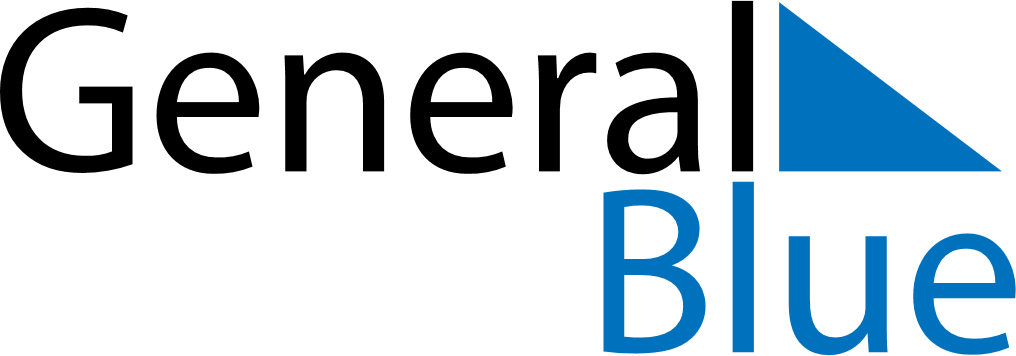 August 2030August 2030August 2030PhilippinesPhilippinesMONTUEWEDTHUFRISATSUN12345678910111213141516171819202122232425Ninoy Aquino Day262728293031National Heroes’ Day